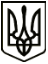 МЕНСЬКА МІСЬКА РАДАРОЗПОРЯДЖЕННЯ 14 лютого 2022 року	м. Мена	№ 45Про зміни до розпорядження міського голови від 02 лютого 2022 року № 28	Керуючись  ст. 42 Закону України «Про місцеве самоврядування в Україні», з метою ефективного використання і передачі міській раді накопиченого життєвого досвіду, зокрема, досвіду роботи у сфері забезпечення життєдіяльності територіальної громади, надання міському голові рекомендацій з питань управління громадою:	внести наступні зміни до розпорядження міського голови від 02 лютого 2022 року № 28: пункт перший вважати пунктом другим розпорядження, а пункт другий вважати пунктом третім розпорядження;доповнити розпорядження міського голови пунктом 1 наступного змісту: «1. Утворити Раду старійшин при Менському міському голові».Міський голова                                                                       Геннадій ПРИМАКОВ